ENERGYRENEWABLE				NON-RENEWABLE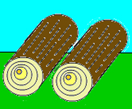 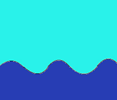 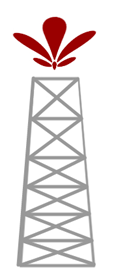 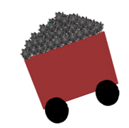 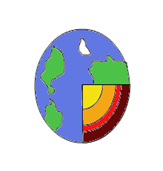 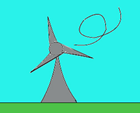 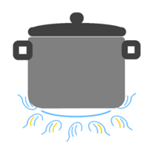 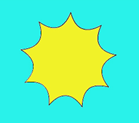 